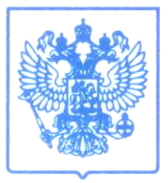 ______________№_________На №________от _________ 				  Заказчику:ФКУ "ВОЛГО-ВЯТСКУПРАВТОДОР"vvfad@inbox.ru Заявителю:ИП Галаевой А.А.promproekt.tgl@yandex.ru Решение по делу №016/06/105-1147/2020о нарушении законодательства в сфере закупок товаров, работ, услугдля обеспечения государственных и муниципальных нужд09 июля 2020 года                                                                                               г. КазаньКомиссия Управления Федеральной антимонопольной службы по Республике Татарстан (далее – Управление) по контролю в сфере закупок товаров, работ, услуг для обеспечения государственных и муниципальных нужд (далее – Комиссия) в составе:в присутствии представителя заказчика ФКУ "ВОЛГО-ВЯТСКУПРАВТОДОР" (доверенность на Насибуллина И.Р.) в отсутствии представителя  заявителя ИП Галаевой А.А. о месте и времени рассмотрения жалобы уведомленного надлежащим образом, рассмотрев жалобы (вх.№9201/ж от 03.07.2020г., №9202/ж от 03.07.2020г., №9203/ж от 03.07.2020г.) на действия заказчика при проведении закупок, с номерами извещения №0311100007220000090 на предмет: выполнение проектно-изыскательских работ по объекту: Капитальный ремонт водопропускных труб на км 55+451, км 56+302, км 58+824 автомобильной дороги  Ульяновск - Димитровград - Самара, Ульяновская область; №0311100007220000091 на предмет: выполнение проектно-изыскательских работ по объекту: Капитальный ремонт водопропускных труб на км 33+937, км 46+163, км 48+245 автомобильной дороги  Ульяновск - Димитровград - Самара, Ульяновская область; №0311100007220000092 на предмет: выполнение проектно-изыскательских работ по объекту: Капитальный ремонт водопропускных труб на км 61+590, км 79+541, км 123+701, км 125+357 автомобильной дороги  Ульяновск - Димитровград - Самара, Ульяновская область,УСТАНОВИЛА:28.05.2020г. на официальном сайте Российской Федерации www.zakupki.gov.ru заказчиком размещено извещение о проведении электронного аукциона с номером извещения №0311100007220000090.Начальная (максимальная) цена контракта – 2 524 179,00 руб.28.05.2020г. на официальном сайте Российской Федерации www.zakupki.gov.ru заказчиком размещено извещение о проведении электронного аукциона с номером извещения №0311100007220000091.Начальная (максимальная) цена контракта – 2 518 979,00 руб.28.05.2020г. на официальном сайте Российской Федерации www.zakupki.gov.ru заказчиком размещено извещение о проведении электронного аукциона с номером извещения №0311100007220000092.Начальная (максимальная) цена контракта – 3 369 922,00 руб.Заказчик - ФКУ "ВОЛГО-ВЯТСКУПРАВТОДОР" (ИНН 1660061210).По мнению заявителя, заказчиком допущены нарушения в части неправомерной оценки заявки заявителя. Комиссия Татарстанского УФАС России по результатам рассмотрения доводов заявителя на действия заказчика, изучения документации электронного аукциона приходит к следующим выводам.Согласно жалобе, заявка заявителя на вышеуказанные закупки не была признана победителем в связи с тем, что конкурсной комиссией неверно определены результаты оценки участника закупки. Следовательно, жалобы заявителя сводятся к обжалованию результатов оценки заявок участников конкурса.В соответствии с частью 6 статьи 105 Федерального закона от 05.04.2013 N 44-ФЗ "О контрактной системе в сфере закупок товаров, работ, услуг для обеспечения государственных и муниципальных нужд" (далее – Закон о контрактной системе) рассмотрение жалобы не осуществляется в отношении результатов оценки заявок на участие в конкурсе, в запросе предложений, окончательных предложений в соответствии с указанными в пунктах 3 и 4 части 1 статьи 32 настоящего Федерального закона критериями оценки этих заявок, окончательных предложений. В связи с вышеизложенным, оставляя без рассмотрения жалобу, Комиссия Татарстанского УФАС России отмечает, что поданные жалобы не могли быть рассмотрены, как жалобы на положения конкурсной документации, так как в соответствии с частью 4 статьи 105 Закона о контрактной системе жалоба на положения документации и (или) извещения о проведении электронных процедур, закрытых электронных процедур может быть подана участником закупки до окончания срока подачи заявок на участие в таких процедурах.Дата окончания подачи заявок в рассматриваемых закупках – 22.06.2020 года.Таким образом, антимонопольный орган оставляет жалобы ИП Галаевой А.А. без рассмотрения.Необходимо отметить, что на момент рассмотрения жалоб заявителя, по вышеуказанным закупкам были заключены контракты.На основании вышеизложенного, руководствуясь частью 8 статьи 106 Федерального закона от 05.04.2013 N44-ФЗ «О контрактной системе в сфере закупок товаров, работ, услуг для обеспечения государственных и муниципальных нужд», КомиссияРЕШИЛА:Оставить жалобы ИП Галаевой А.А. (вх.№9201/ж от 03.07.2020г., №9202/ж от 03.07.2020г., №9203/ж от 03.07.2020г.) на действия заказчика при проведении закупок, с номерами извещения №0311100007220000090 на предмет: выполнение проектно-изыскательских работ по объекту: Капитальный ремонт водопропускных труб на км 55+451, км 56+302, км 58+824 автомобильной дороги  Ульяновск - Димитровград - Самара, Ульяновская область; №0311100007220000091 на предмет: выполнение проектно-изыскательских работ по объекту: Капитальный ремонт водопропускных труб на км 33+937, км 46+163, км 48+245 автомобильной дороги  Ульяновск - Димитровград - Самара, Ульяновская область; №0311100007220000092 на предмет: выполнение проектно-изыскательских работ по объекту: Капитальный ремонт водопропускных труб на км 61+590, км 79+541, км 123+701, км 125+357 автомобильной дороги  Ульяновск - Димитровград - Самара, Ульяновская область, без рассмотрения.Решение Комиссии может быть обжаловано в судебном порядке в течение трех месяцев со дня его принятия.Зам. Председателя Комиссии                                                                       А.А. БарышевЧлены Комиссии                                                                                           Р.Р. Мустафин                                                                                                                         Л.А. АкпероваИсп.: Мустафин Роберт РамилевичТел.: 8(843)238-24-86Зам. Председателя Комиссии:Барышев А.А. – заместитель руководителя;Члены Комиссии:Мустафин Р.Р. – ведущий специалист-эксперт;Акперова Л.А. – ведущий специалист-эксперт,